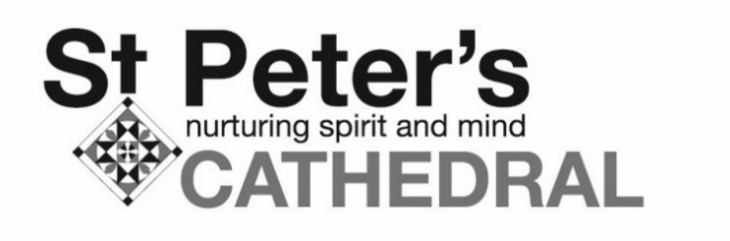 Choral EvensongSt Michael and All AngelsSunday 29th September 20226pmWelcome to St Peter’s Cathedral. We are delighted to have you worship with us today for this service of Choral Evensong from the Book of Common Prayer. As the choir and clergy lead this service, allow the music and words to bring you into a stillness and prayerful reflection with God. Please join us in saying the words in bold. The hymns can be found in the separate hymn book. Indications for sitting, kneeling, and standing are a guide only.St Peter’s Cathedral resides on the lands of the Kaurna people. We give thanks for their ancestors and acknowledge the ongoing right and responsibility of their elders to care for this Country. We are committed to work and pray towards a more just settlement for all Indigenous people and pay our respect to First Nations people with us.St Peter’s Cathedral is a Christ-centred, sacramental, inclusive, thinking, mission-oriented faith communityOfficiant: The Rev’d Canon Jenny WilsonReaders: Jules Sheedy, Emma Simpson-Smith Choir: St Peter’s Cathedral ChoirConductor: Anthony HuntOrganist: David HeahHymns: 323, 603, 826When the handbell rings, please stand as the Choir sings the Introit from the West DoorIntroit	Tomás Luis de Victoria (1558-1611) Estote fortes in bello Preces	Grayston Ives (b.1948)	O Lord, open thou our lips.		And our mouth shall shew forth thy praise. 	O God, make speed to save us. 		O Lord, make haste to help us. 	Glory be to the Father, and to the Son, and to the Holy Ghost; As it was in the beginning, is now, and ever shall be, world without end. Amen.	Praise ye the Lord.		The Lord’s name be praisedHymn 323 – Christ the fair glory of the holy angels(Coelites Plaudant)Please sit to respond toPsalm 146	O praise the Lord of heaven: praise him in the height.Praise him, all ye angels of his: praise him, all his host.Praise him, sun and moon: praise him, all ye stars and light.Praise him, all ye heavens: and ye waters that are above the heavens.Let them praise the Name of the Lord: 	for he spake the word, and they were made; he commanded, and they were created.He hath made them fast for ever and ever: 	he hath given them a law which shall not be broken.Praise the Lord upon earth: ye dragons, and all deeps;Fire and hail, snow and vapours: wind and storm, fulfilling his word;Mountains and all hills: fruitful trees and all cedars;Beasts and all cattle: worms and feathered fowls;Kings of the earth and all people: princes and all judges of the world;Young men and maidens, old men and children, praise the Name of the Lord: 	for his Name only is excellent, and his praise above heaven and earth.He shall exalt the horn of his people; all his saints shall praise him: 	even the children of Israel, even the people that serveth him.Please stand	Glory be to the Father and to the Son: and to the Holy Ghost.	As it was in the beginning, is now and ever shall be: world without end.  AmenPlease sitFirst LessonA reading from the Prophet Daniel.	Daniel 10.1-21In the third year of King Cyrus of Persia a word was revealed to Daniel, who was named Belteshazzar. The word was true, and it concerned a great conflict. He understood the word, having received understanding in the vision.At that time I, Daniel, had been mourning for three weeks. I had eaten no rich food, no meat or wine had entered my mouth, and I had not anointed myself at all, for the full three weeks. On the twenty-fourth day of the first month, as I was standing on the bank of the great river (that is, the Tigris), I looked up and saw a man clothed in linen, with a belt of gold from Uphaz around his waist. His body was like beryl, his face like lightning, his eyes like flaming torches, his arms and legs like the gleam of burnished bronze, and the sound of his words like the roar of a multitude. I, Daniel, alone saw the vision; the people who were with me did not see the vision, though a great trembling fell upon them, and they fled and hid themselves. So I was left alone to see this great vision. My strength left me, and my complexion grew deathly pale, and I retained no strength. Then I heard the sound of his words; and when I heard the sound of his words, I fell into a trance, face to the ground.But then a hand touched me and roused me to my hands and knees. He said to me, ‘Daniel, greatly beloved, pay attention to the words that I am going to speak to you. Stand on your feet, for I have now been sent to you.’ So while he was speaking this word to me, I stood up trembling. He said to me, ‘Do not fear, Daniel, for from the first day that you set your mind to gain understanding and to humble yourself before your God, your words have been heard, and I have come because of your words. But the prince of the kingdom of Persia opposed me for twenty-one days. So Michael, one of the chief princes, came to help me, and I left him there with the prince of the kingdom of Persia, and have come to help you understand what is to happen to your people at the end of days. For there is a further vision for those days.’While he was speaking these words to me, I turned my face towards the ground and was speechless. Then one in human form touched my lips, and I opened my mouth to speak, and said to the one who stood before me, ‘My lord, because of the vision such pains have come upon me that I retain no strength. How can my lord’s servant talk with my lord? For I am shaking, no strength remains in me, and no breath is left in me.’Again one in human form touched me and strengthened me. He said, ‘Do not fear, greatly beloved, you are safe. Be strong and courageous!’ When he spoke to me, I was strengthened and said, ‘Let my lord speak, for you have strengthened me.’ Then he said, ‘Do you know why I have come to you? Now I must return to fight against the prince of Persia, and when I am through with him, the prince of Greece will come. But I am to tell you what is inscribed in the book of truth. There is no one with me who contends against these princes except Michael, your prince.Here endeth the first lesson.Please stand. The choir singsMagnificat	C.V. Stanford (1852-1924) in B flatMy soul doth magnify the Lord: and my spirit hath rejoiced in God my Saviour.  For he hath regarded: the lowliness of his hand-maiden. For behold, from henceforth: all generations shall call me blessed. For he that is mighty hath magnified me: and holy is his name. And his mercy is on them that fear him: throughout all generations. He hath shewed strength with his arm: 	he hath scattered the proud in the imagination of their hearts. He hath put down the mighty from their seat: and hath exalted the humble and meek. He hath filled the hungry with good things: and the rich he hath sent empty away.  He remembering his mercy hath holpen his servant Israel: 	as he promised to our forefathers, Abraham and his seed, for ever.  Glory be to the Father, and to the Son: and to the Holy Ghost; as it was in the beginning, is now, and ever shall be: world without end. Amen.Please sitSecond LessonA reading from the Revelation to John		 	          		Revelation 8.1-6When the Lamb opened the seventh seal, there was silence in heaven for about half an hour. And I saw the seven angels who stand before God, and seven trumpets were given to them.Another angel with a golden censer came and stood at the altar; he was given a great quantity of incense to offer with the prayers of all the saints on the golden altar that is before the throne. And the smoke of the incense, with the prayers of the saints, rose before God from the hand of the angel. Then the angel took the censer and filled it with fire from the altar and threw it on the earth; and there were peals of thunder, rumblings, flashes of lightning, and an earthquake.Now the seven angels who had the seven trumpets made ready to blow them.Here endeth the second lesson.	Please stand. The choir singsNunc Dimittis	C.V. Stanford (1852-1924) in B flat	Lord, now lettest thou thy servant depart in peace: according to thy word. For mine eyes have seen: thy salvation, which thou hast prepared: before the face of all people; to be a light to lighten the Gentiles: and to be the glory of thy people Israel. Glory be to the Father, and to the Son: and to the Holy Ghost; as it was in the beginning, is now, and ever shall be: world without end.  Amen.Remain standingThe Lesser Litany and Responses                              Grayston Ives (b.1948)		The Lord be with you.		And with thy spirit.	Let us pray. Please kneel/sit												Lord, have mercy upon us. 
	Christ, have mercy upon us. 
	Lord, have mercy upon us.	Our Father which art in heaven, Hallowed be thy Name, 	Thy kingdom come, Thy will be done, in earth as 	it is in heaven. 	Give us this day our daily bread; And forgive us our trespasses, 		As we forgive them that trespass against us; 	And lead us not into temptation, but deliver us from evil. Amen.	O Lord, shew thy mercy upon us 		And grant us thy salvation	O Lord, save the King		And mercifully hear us when we call upon thee	Endue thy ministers with righteousness 		And make thy chosen people joyful.	O Lord, save thy people 		And bless thine inheritance.	Give peace in our time, O Lord		Because there is none other that fighteth for us but only thou, O God.	O God, make clean our hearts within us.		And take not thy Holy Spirit from us.CollectsThe Collect of the day:O EVERLASTING God, who hast ordained and constituted the services of Angels and men in a wonderful order: Mercifully grant that, as thy holy Angels alway do thee service in heaven, so by thy appointment they may succour and defend us on earth; through Jesus Christ our Lord. Amen.	The Collect for Peace:O God, from whom all holy desires, all good counsels, and all just works do proceed: Give unto thy servants that peace which the world cannot give; that both our hearts may be set to obey thy commandments, and also that by thee we being defended from the fear of our enemies may pass our time in rest and quietness; through the merits of Jesus Christ our Saviour.  Amen.The Collect for Aid Against all Perils: Lighten our darkness, we beseech thee, O Lord; and by thy great mercy defend us from all perils and dangers of this night; for the love of thy only Son, our Saviour, Jesus Christ. Amen.Please sit. The choir singsAnthem 			         	         Ernest Bullock (1890-1979) Give us the wings of faith Give us the wings of faith to riseWithin the veil, and seeThe saints above, how great their joys,How bright their glories be.We ask them whence their victory came:They, with united breath,Ascribe the conquest to the Lamb,Their triumph to his death.They marked the footsteps that he trod,His zeal inspired their breast,And, following their incarnate God,They reached the promised rest.Please stand to singHymn 603 – Bright the vision that delighted (Laus Deo (Redhead no 46))Please kneel/sitThe PrayersPlease stand to singHymn 826 – Ye holy angels bright (Darwall’s 148th)Remain standingThe BlessingThe peace of God, which passeth all understanding, keep your hearts and minds in the knowledge and love of God, and of his Son Jesus Christ our Lord; and the blessing of God Almighty, the Father, the Son, and the Holy Ghost, be amongst you and remain with you always.  Amen.Remain standing as the choir and clergy depart. After this, you are invited to sit to listen to the organ postludePostludeSimon Preston (1938-2022) AlleluyasThank you for worshipping with us today. The life and work of this Cathedral is made possible entirely through the generosity of individuals like you. Your gift helps us to maintain this iconic building for all people to enjoy, to continue a strong music and liturgy tradition, and to support the mission of the Church. You can donate in these ways:Envelopes and/or cash in the Donation Box provided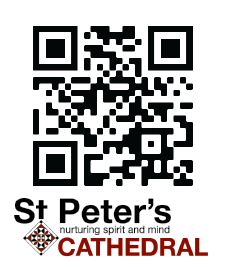 Electronic Funds Transer: BSB 305-122 Account Number 0256051 (include your name as reference)  Use the Tap & Go machine to make an instant $10.00 donation (can be tapped more than once)Debit/Credit card: Scan the QR code to be taken directly to our online donation page 			     Next week in the CathedralFor some services, the West Doors of the Cathedral are not opened. Please make your way to the northern (carpark) side of the Cathedral and enter through the St Barnabas Porch.Cathedral StaffEstote fortes in belloet pugnate cum antiquo serpentoet accipietis regnum aeternum,alleluia.Be valiant in warand fight the ancient serpentand you shall enter the everlasting kingdom.Alleluia.Mon 3rd Oct7:30am9.15am10:30am-1:00pmEucharist (Lady Chapel)Morning Prayer (St Barnabas College)Open for visiting and private prayerTues 4th Oct7:30am8:45am10:30am-3:30pmEucharist (Lady Chapel)Morning Prayer (Dean’s Chapel)Open for visiting and private prayerWed 5th Oct7:30am8:45am10:00am10:30am-3:30pm5:30pmEucharist (Lady Chapel)Morning Prayer (Dean’s Chapel)Eucharist (Nave)Open for visiting and private prayerEvening Prayer (Dean’s Chapel)Thurs 6th Oct7:30am8:45am10:30am-3:30pmEucharist (Lady Chapel)Morning Prayer (Dean’s Chapel)Open for visiting and private prayerFri 7th Oct7:30am8:45am10:30am-3:30pmEucharist (Lady Chapel)Morning Prayer (Dean’s Chapel)Open for visiting and private prayerSat 8th OctClosedSun 9th Oct175th anniversary of the Anglican Diocese of Adelaide8:00am10:30am6:00pmEucharist from The Book of Common PrayerChoral EucharistPreacher – Archbishop of Canterbury, Justin Welby Choral EvensongPreacher – The Right Rev’d Chris McLeodDeanThe Right Reverend Chris McLeodCanon PrecentorThe Reverend Canon Jenny WilsonHonorary Assistant PriestThe Reverend Dr Lynn Arnold AOHonorary Assistant PriestThe Reverend Joan Claring-BouldCathedral OfficeSuzanne Wilson, Robyn Shilcock,Marco Callisto, Emma Simpson-SmithDirector of MusicAnthony Hunt Cathedral OrganistDavid HeahDean’s WardenKevin StraceyPeople’s WardenReuben Jacob